Έγγραφο συνόδουcor01<Date>{26/04/2022}26.4.2022</Date><TitreType>ΔΙΟΡΘΩΤΙΚΟ</TitreType><TitreActe>στον κανονισμό (ΕΕ) 2019/1009 του Ευρωπαϊκού Κοινοβουλίου και του Συμβουλίου, της 5ης Ιουνίου 2019, για τη θέσπιση κανόνων σχετικά με τη διάθεση προϊόντων λίπανσης της ΕΕ στην αγορά και για την τροποποίηση των κανονισμών (ΕΚ) αριθ. 1069/2009 και (ΕΚ) αριθ. 1107/2009 και την κατάργηση του κανονισμού (ΕΚ) αριθ. 2003/2003</TitreActe>(ΕΕ L 170 της 25.6.2019, σ. 1)<Titre>(θέση του Ευρωπαϊκού Κοινοβουλίου που καθορίστηκε σε πρώτη ανάγνωση στις 27 Μαρτίου 2019 ενόψει της έγκρισης του ως άνω κανονισμού</Titre>P8_TA(2019)0306)<DocRef><OptDel>(COM(2016)0157 – C8-0123/2016 – 2016/0084(COD))</OptDel></DocRef>Κατ’ εφαρμογήν του άρθρου 241 του Κανονισμού του Ευρωπαϊκού Κοινοβουλίου, διορθώνεται ως εξής ο ως άνω κανονισμός:Στη σελίδα 87, παράτημα IV, μέρος Ι, τμήμα 1 (ΕΦΑΡΜΟΓΗ ΕΣΩΤΕΡΙΚΟΥ ΕΛΕΓΧΟΥ ΤΗΣ ΠΑΡΑΓΩΓΗΣ (ΕΝΟΤΗΤΑ Α))Στο σημείο 1.1. το στοιχείο δ) διαγράφεται.Ευρωπαϊκό Κοινοβούλιο2019-2024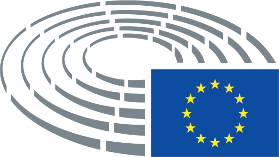 